General information about the CA’s associated organizationCA Company Name:		Inera ABWebsite URL:			www.inera.seOrganizational type:		Corporation established by the governmentPrimary Market / Customer Base:	Swedish healtchare organizations, public and privateImpact to Mozilla Users Describe the types of Mozilla users who are likely to encounter your root certificate as relying parties		Users who come into contact with swedish healthcareCA Contact Information:		sithspolicyauthority@inera.seTechnical information about each root certificateCertificate Name:		SITHS Root CA v1Certificate Issuer Field:		CN = SITHS Root CA v1O = Inera ABC = SECertificate Summary:	This root CA issues certificate to subordinate issuing CAs. Subordinate issuing CAs issue certificates for persons and functions (e.g. applications, servers etc.)Root Cert URL:			http://aia.siths.se/sithsrootcav1.cerSHA1 Fingerprint:		58 5f 78 75 be e7 43 3e b0 79 ea ab 7d 05 bb 0f 7a f2 bc ccValid From:			2012-03-29Valid To:			2032-03-29Certificate Version		1Certificate Signature Algorithm	sha1RSASigning key parameters RSA modulus length:	RSA 4096Test Website URL (SSL)		https://v1.test.msoft.siths.seCRL URL:			http://crl1.siths.se/sithsrootcav1.crlNextUpdate for CRLs of end-entity certs:	48 hoursTest: 			OCSP URL OCSP URI in the AIA of end-entity:	http://ocsp1.siths.seTesting resultsa) Browsing to test website with OCSP enforced in Firefox browserb) If requesting EV: https://wiki.mozilla.org/PSM:EV_Testing_Easy_VersionSSL Validation Type:		Domain validationCA Hierarchy information for each root certificateCA Hierarchy List, description, and/or diagram of all intermediate CAs signed by this root.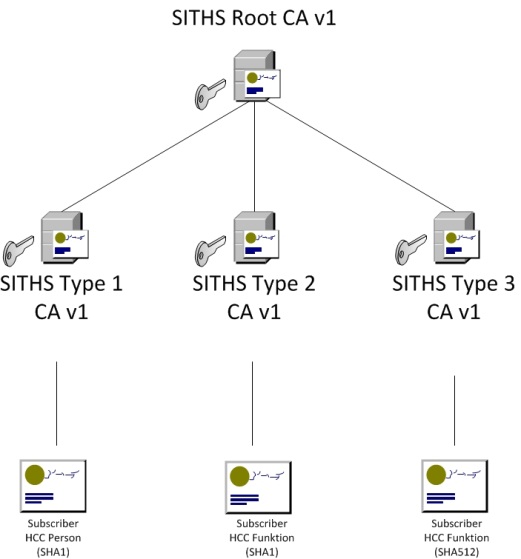 Verification Policies and PracticesPolicy Documentation Language(s) that the documents are in:CP:			EnglishCPS:			EnglishRelying Party Agreement:		EnglishAudits Audit Type:		Webtrust Audit for Certification AuthoritiesAuditor:			Ernst & YoungAuditor Website:		http://www.ey.com/Multi-factor Authentication:		Required for all RAs and CA-personellNetwork Security:		Applied accordin to requirements